План научных и образовательных мероприятийНационального гематологического общества на  2022 год17 -18 февраля    XXX юбилейная конференция «Лейкозы и лимфомы. Терапия и фундаментальные исследования»; формат проведения – онлайн конференция  Март 2022 года выездные семинары (тематика- организация гематологической службы) Март 2022 совет НГО по трансфузиологии организует ежегодную международную конференция: Применение технологий Ревеос и Мирасол в ежедневной̆ практике.  Место проведения: конференц-зал гостиницы «Рэдиссон Ресорт», Завидово (Тверская область, Завидово, дер. Вараксино, Тверской бульвар, 2).   мероприятие перенесеноМарт 2022 Онлайн совещания ОМЛ? Гемофилия?21-23 апреля 2022 Объединенный VI Конгресс гематологов России и III Конгресс трансфузиологов России (с международным участием) Место проведения: г. Москва, Конгресс-парк Центра международной торговли адрес: Краснопресненская набережная д.12  Продолжается регистрация на сайте Национального гематологического общества20-21 мая 2022г. Конференция "Полисистемные орфанные заболевания у взрослых как мультидисциплинарная проблема" Организатор ФГБУ «НМИЦ Гематологии» и НГО; (Место проведения - г. Москва, гостиница Холидей Инн Сокольники)26 - 27  май 2022 года весенняя конференция «Лейкозы и лимфомы. Терапия и фундаментальные исследования. «Молекулярно-генетическая диагностика и мониторинг гематологических заболеваний» (место проведения г.  Самара, гостиница «Ренессанс Самара» ул. Новосадовая, д. 162 В)  1-3 июля 2022 год Образовательный тьюториал совместно с EHA.    Предварительная тематика опухоли, ассоциированные с ПХТ. Место проведения: г. Москва, конференц – зона гостиницы «Холидей Инн Сокольники», ул. Русаковская, д.24 обсуждается формат проведения  - мероприятие перенесеноСентябрь 2022г. года совещание специалистов ЦФО10. 7-8 октября 2022г.  Конференция "Полисистемные орфанные заболевания у взрослых как мультидисциплинарная проблема" Организаторы ФГБУ «НМИЦ Гематологии» МЗ РФ и клиника ОКБ (Место проведения - «Красная Поляна,» г. Сочи)Октябрь 2022г.  Академия НГО Межрегиональная конференция по лимфопролиферативным заболеваниям. г. Ярославль10-11 Ноября (предварительно) 2022г. «Лейкозы и лимфомы. Терапия и фундаментальные исследования»Декабрь 2022г. онлайн семинар НГО ММ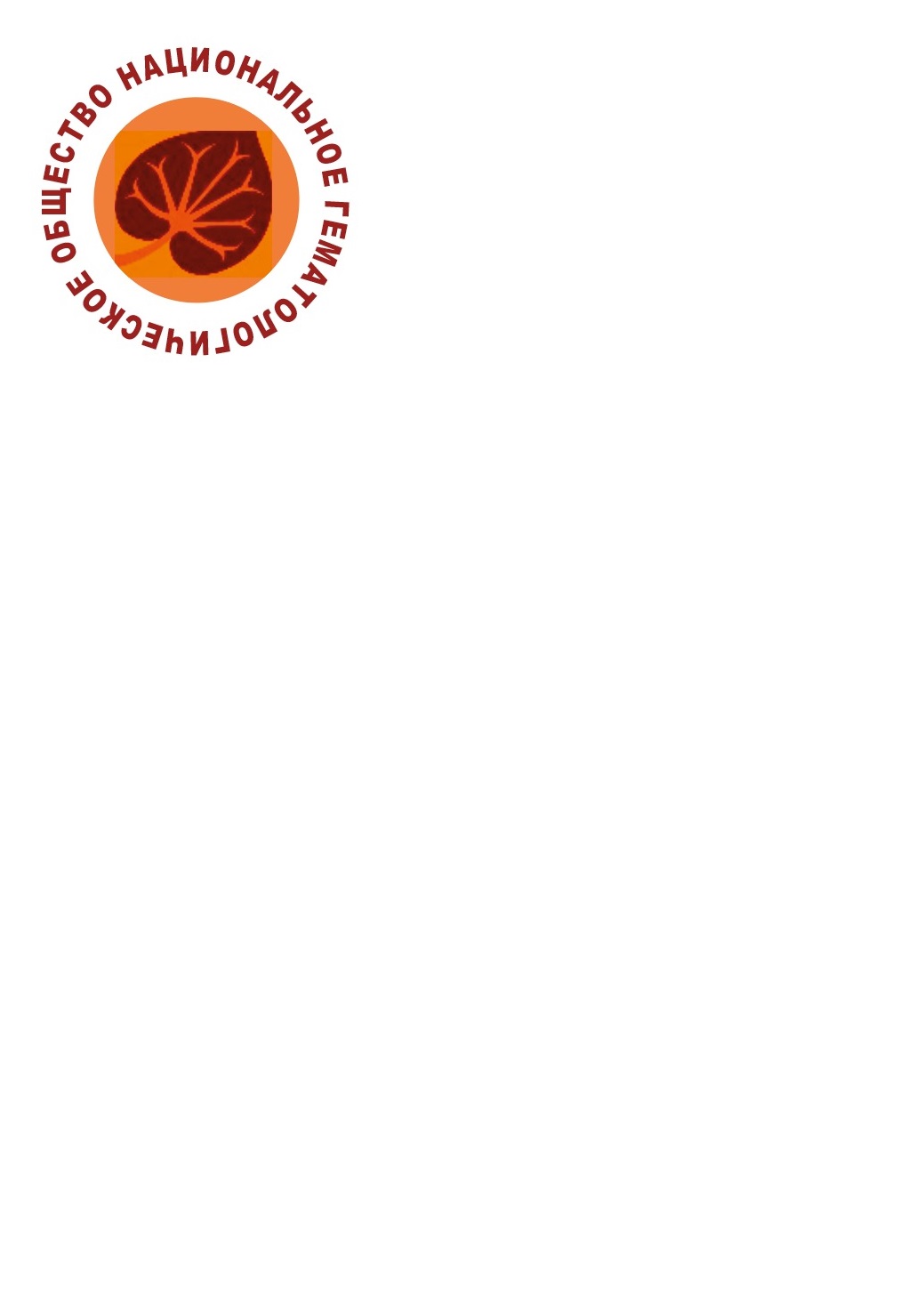 